Jak gościnność w hotelu wpływa na ogólną ocenę klientów przebywających w obiekcie?Aby odnieść sukces w branży hotelarskiej i zdobyć powracających klientów na pewno trzeba zadbać o wysoką jakość obiektu i zapewnić wysoki komfort klientom. Oprócz tego bardzo ważna jest gościnność w hotelu, która sprawia, że klienci będą nas dobrze wspominać. Zachęcamy do przeczytania naszego artykułu, aby dowiedzieć się więcej na ten temat.Gościnność w hotelu - Bardzo ważny aspekt świadczący o wartości HoteluCzy zastanawiali się kiedyś Państwo co sprawia, że klienci wracają regularnie do wcześniej odwiedzanego hotelu? Na pewno znaczącymi czynnikami będzie tutaj wysoki komfort jaki oferuje obiekt, atrakcje w postaci basenu czy siłowni, bardzo dobre jedzenie i wiele innych aspektów. Ale oprócz tego bardzo ważna jest gościnność w hotelu, która sprawia, że odwiedzający nas goście czują się jak w domu.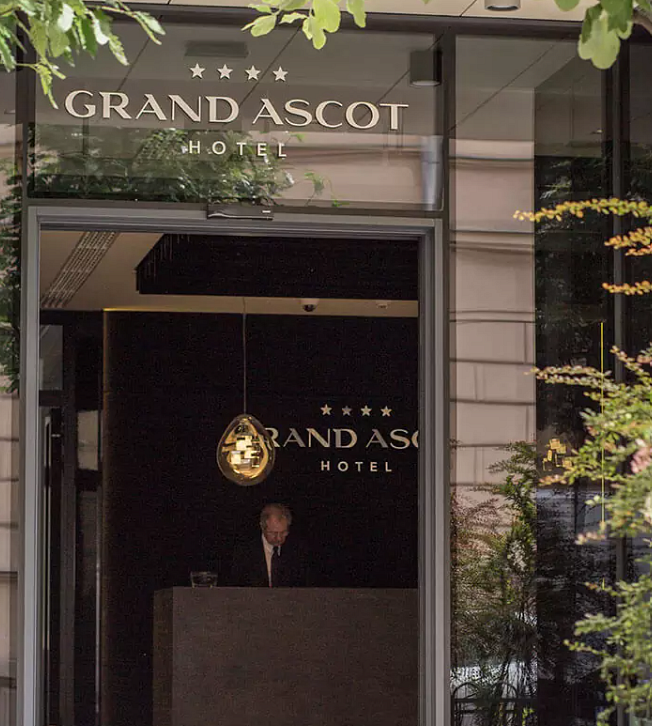 Co rozumiemy przez pojęcie "gościnności" w hotelu?Wiele osób może się zastanawiać jak interpretować gościnność w hotelu. Jest to przede wszystkim bezinteresowna pomoc i życzliwość jaką okazujemy gościom podczas ich pobytu w naszym hotelu. Ze strony personelu powinna być to naturalna reakcja, którą praktykuje się w stosunku do każdego gościa. Każdy z pracowników hotelu bez wyjątku powinien być miły i gościnny.Dodatkowe informacjeDla nas każdy z odwiedzających nas gości jest wyjątkowy. Gościnność w hotelu Grand Ascot jest na najwyższym poziomie. Chcemy, aby każdy z gości czuł się u nas swobodnie i miło wspominał swój pobyt. Serdecznie zapraszamy do odwiedzenia naszej strony internetowej, aby dowiedzieć się więcej!